Wolf – wilkDer Wolf - SteckbriefSteckbriefWolfName: Wolf Lateinischer Name: Canis lupus Klasse: Säugetiere Größe: 1,1 - 1,5m Gewicht: 30 - 60kg Alter: 7 - 12 Jahre Aussehen: weiß, schwarz, grau Geschlechtsdimorphismus: Ja Ernährungstyp: Fleischfresser (carnivor) Nahrung: Hirsche, Kaninchen, Mäuse, Rinder, Schafe, Wildschweine Verbreitung: Asien, Osteuropa, Nordamerika ursprüngliche Herkunft: unbekannt Schlaf-Wach-Rhythmus: tag- und nachtaktiv Lebensraum: Halbwüsten, Kältesteppe, Wälder natürliche Feinde: / Geschlechtsreife: mit 2 - 3 Jahren Paarungszeit: Januar - Februar Tragzeit: 60 - 75 Tage Wurfgröße: 1 - 10 Jungtiere Sozialverhalten: Rudeltier Vom Aussterben bedroht: Nein 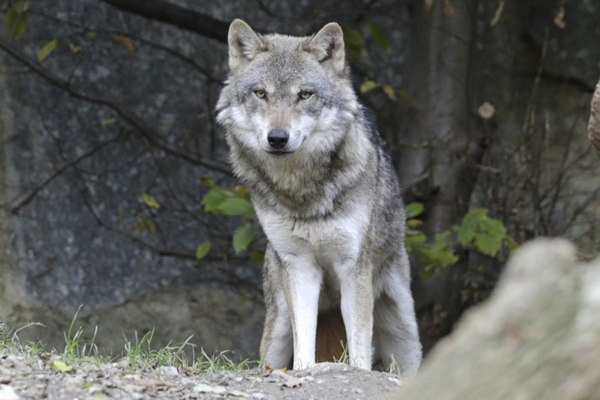 